Augustus 2020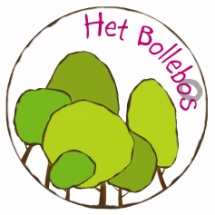 Hoe inschrijven in BS Het Bollebos Anzegem ?Beste ouders,Elke school dient haar capaciteit te bepalen, gekoppeld aan een inschrijvingsmoment en dit tijdig mede te delen tav haar ouders, personeel en geïnteresseerden.  Wij hanteren volgende regel.  CapaciteitsbepalingKleuter- en lagere afdeling:De capaciteit wordt op onze school per klas bepaald en voor de instappers (peuters) per geboortejaar.Geboortejaar 2018: 22 leerlingen1ste tem 3de kleuterklas: 22 leerlingenLagere klassen: 22 leerlingen	Start van de inschrijvingenVoor het schooljaar 2021-2022Vanaf 1/09/2020 kunnen volgende kinderen ingeschreven worden : broers en zussen van reeds ingeschreven leerlingenkinderen van personeel van de schoolVanaf 1/03/2021 wordt het inschrijvingsmoment opengesteld voor iedereen.De inschrijvingWe respecteren de chronologie en weigeren niemand. Wanneer echter de capaciteit wordt bereikt, kunnen de leerlingen op een aanmeldingslijst komen te staan.Ouders ondertekenen bij inschrijving voor akkoord het schoolreglement en het pedagogisch project. Ilse Delombaerde	Directeur